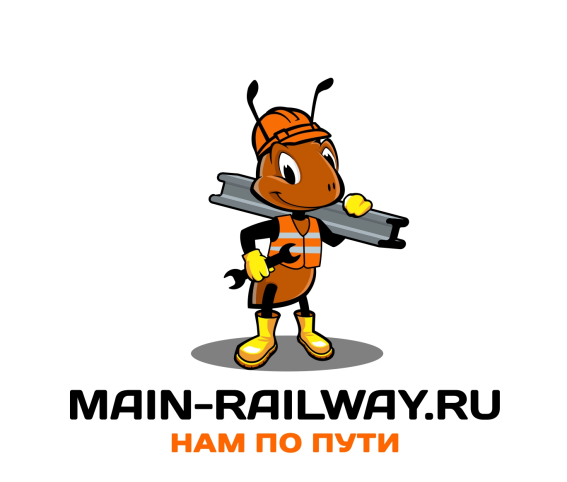 Общество с ограниченной ответственностью «ПутьСтройКомплект»Юридический, фактический и почтовый адрес:111141, г. Москва, 3-й проезд Перова Поля, д.8, стр.5Телефон 8 (495) 649-62-41ИНН 7720366530 КПП  772001001ОГРН  1177746042231ОКПО 06339662ОКАТО 45263583000Р/с 40702810602610001669 К/с  30101810200000000593БИК 044525593АО "АЛЬФА-БАНК"Генеральный директор Зайцев Василий НиколаевичДействует на основании Устава